COLEGIO NUESTRA SEÑORA DEL CARMEN - VALDIVIA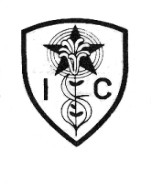 DEPARTAMENTO DE MATEMÁTICAPROFESOR SONIA ALVAREZ                                          Guía de Reforzamiento   : Operatoria Nombre:____________________                  Curso : 6° Año A                                                    Fecha:  17   /  03 /    2020               Objetivo          Recordar   las  operaciones  básicas  a través de ejercicios combinados  y resolución de problemasCapacidades:    Razonamiento Lógico - ComprenderDestrezas:        Calcular - ResolverContenido:        Números Naturales Instrucciones: El desarrollo de esta guía debe estar íntegramente resuelta  en el cuaderno de la asignatura1.- Resolver las siguientes operaciones:    Recuerda el ORDEN DE LAS OPERACIONESa)   2    ( 2   -4 + 7 ) 4 =b)    16 :  2 : 4 +  20  : 4 =c)   2  ( 20 – 2  4 ) : 4 + 3 d) 3   e) 256 - 14 x 7 + 318 - 130 		       f)   (425 + 726 - 215) - (125 + 16 - 31) + 412  g) 10 : 2 + 5 · 3 + 4 − 5 · 2 − 8 + 4 · 2 − 20 : 4 =2.- Resuelve las siguientes divisiones.II.  Resuelve los siguientes problemas de divisiones . Recuerda realizar el cálculo escrito y escribir la respuesta.1.  Fernanda tiene 89 flores y las repartirá en 8 floreros con igual cantidad cada uno.          ¿ Cuántas flores pondrá en cada florero?2. Un pack de bebidas en lata de 6 unidades tiene un valor de $2.124. ¿Cuál es el valor de cada bebida?3.   José pagó $ 6.900 por 6 empanadas de pollo – champiñón.      ¿ Cuál es el valor de cada empanada?4.  Catalina tiene $32.450 de ahorro. Los repartirá en partes iguales entre sus 4 hijos.                                                                   ¿Cuánto dinero le corresponde a cada hijo?5.   Luis llenó el estanque de su auto con $ 29.610. Si la capacidad de su estanque es 45 litros.       ¿ Cuál es el valor que canceló por cada litro de bencina?6.- Daniel ganó un premio de $430.000. Piensa quedarse con $80.000, y el resto repartirlo entre sus 5 hijos, en partes iguales. ¿Cuánto dinero le dará a cada hijo?     7.- Un museo envía 432 cuadros a una exposición.Si en cada caja caben 4, ¿cuántas cajas se necesitan?8.- Al vivero de Federico llegaron cuatro camiones    cargados con un total de 1.052 plantas.
Si cada camión traía la misma cantidad de    plantas, ¿cuántas cargaba cada camión?9.- Un grupo de 6 compañeros de trabajo ganaron un premio consistente en dinero y lo repartieron en partes iguales. Cada uno obtuvo $160.000. ¿Cuál fue el monto total antes de repartir el premio? 10.- Enrique tiene 532 bolitas y cinco bolsas para guardarlas. El quiere que cada bolsa tenga la misma cantidad de bolitas, ¿cuántas bolitas debe tener cada bolsa? ¿Cuántas bolitas deberá agregar Enrique a su colección para que cada bolsa tenga 110 bolitas?11.- Andrea compró una caja de 6 lápices de colores por $ 792. ¿Cuál es el valor de uno de estos lápices?a) 3 6 : 4 =b) 6 8 : 9 =c) 9 0 8 : 5 =d) 2 6 2 : 3 =e) 8. 7 3 0 : 7 =f) 2. 5 6 9 : 6 =g) 8 9. 4 2 1 : 8 =j)  67876  :    6 =h) 6 4. 3 0 0 : 2 =k) 543682 :    9 =  i) 3 0 5.0 0 8 : 9 =l) 45326  :  8  =División:Respuesta:División:Respuesta:División:Respuesta:División:Respuesta:División:Repuesta:División:Respuesta:División:Respuesta:División:Respuesta:División:Respuesta:División:Respuesta:División:Respuesta: